Kingston Interfaith Network Committee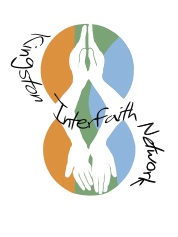 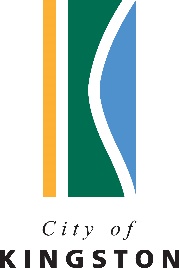 Nomination FormThe City of Kingston invites Faith Leaders and active members of faith communities to express an interest in joining the Kingston Interfaith Network Committee.The Committee provides a link between Kingston Council and faith communities to encourage open communication, interfaith dialogue, and partnerships. It provides this link by working on projects that involve the Kingston faith and broader communities. Key values and principles of the Committee:Respect for religious differencePromotion of social cohesionPromotion of interfaith dialogueAims of the Committee:To promote and advocate for an inclusive and engaged community that respects religious diversity.The development of strong partnerships between faith communities and Council to facilitate appropriate responses to community needs.The provision of information from Council to faith communities to ensure information about Council direction, programs and services are disseminated to faith communities.To facilitate key local interfaith activities for the Kingston community.To promote the exchange of information about issues of importance to faith communities.Membership:The Committee is comprised of Faith Leaders and people officially endorsed to represent faith organisations across Kingston. Nominations must be supported by an official of the faith organisation such as Faith Leader or organisational manager. Please attach a reference letter signed by the faith organisation to this nomination form.Committee members are appointed for a two-year term and meetings are held quarterly.Selection Criteria:Active role within faith community.Connection to Kingston community.Ability to commit time, skills, and knowledge to achieving the aims of the Committee.Personal and professional experience in working with community groups or members of faith communities.Availability to attend the quarterly meetings.Availability to support the Committee in running network events.The City of Kingston is a child safe organisation:The City of Kingston takes all reasonable steps to recruit appropriate and skilled volunteers through the development of processes and screening tools. Volunteers are required to hold a valid Working with Children Check (WWCC) and provide evidence, including a copy of the WWCC and confirmation that they have been linked to the City of Kingston through the WWCC website. Additional checks may be necessary to comply with the City of Kingston Volunteer Policy, such as a National Police Check (fit2work).Selection ProcessNominations will be short-listed and interviewed by a selection panel involving Council officers and the Committee chairperson/a committee member.For additional information, please contact:Christian Hamlyn, Community Diversity & Inclusion Officer
Ph: 1300 653 356Email: Christian.Hamlyn@kingston.vic.gov.au-----------------------------------------------------------------------------------------------------------------------------------Kingston Interfaith Network Committee Nomination FormName		…………………………………………..………………………………Address	………………………………………………………………..…………Phone		……………………………………………………………..……………Mobile		……………………………………………………………..……………Email		……………………………………………..……………………………Name or faith group representing	……………………..………………Endorsed by	…..……………………..……………………………………….…..Role	              ……………………………………………………………...………(Please attach a reference letter from your faith leader supporting your nomination)Please tell us about your personal and/or professional experience in the following areas:Your role within your faith community……………………………………………………………………………………………………………………………………………………………………………………………………………………………………………………………………………………………………………………Your connections with the Kingston community……………………………………………………………………………………………………………………………………………………………………………………………………………………………………………………………………………………………………………………Your experience working with community groups or individuals……………………………………………………………………………………………………………………………………………………………………………………………………………………………………………………………………………………………………………………What life and/or professional experiences, strengths, skills, or resources would you bring to the Committee?……………………………………………………………………………………………………………………………………………………………………………………………………………………………………………………………………………………………………………………What are the main issues in the community that an Interfaith Committee should address and how?………………………………………………………………………………………………………………………………………………………………………………………………………………………………………………………………………………………………………………………………………………………………………………………………………………………………………………………………………………Do you have any experience participating as a member on committees or boards? (please provide details)……………………………………………………………………………………………………………………………………………………………………………………………………………………………………………………………………………………………………………………Acknowledgement of NominationI ………………………………………………………………………………… (name) submit my application for the City of Kingston Interfaith Network Committee. I have read the Terms of Reference and understand the commitments required to participate actively in the Committee. I agree to attend the quarterly meetings and provide Council with information, advice, and knowledge to the best of my ability.Signed	…………………………………………………………………….Date		……………………………………………Privacy StatementThe City of Kingston is committed to protecting your privacy. The personal information requested on this form is collected by City of Kingston for the purpose of recruiting new members to the Interfaith Network Committee or any other directly related purpose. It will not be disclosed to any other external party without your consent, unless required or authorised by law. If the personal information is not collected, you will not be able to participate in the process. If you wish to alter any of the personal information you have supplied, please contact City of Kingston via email at community@kingston.vic.gov.auCompleted forms must be submitted via email or post to:EmailChrisitan.Hamlyn@kingston.vic.gov.auPostCity of Kingston, Community Diversity & Inclusion TeamPO Box 1000MENTONE VIC 3194